Sydney Warren
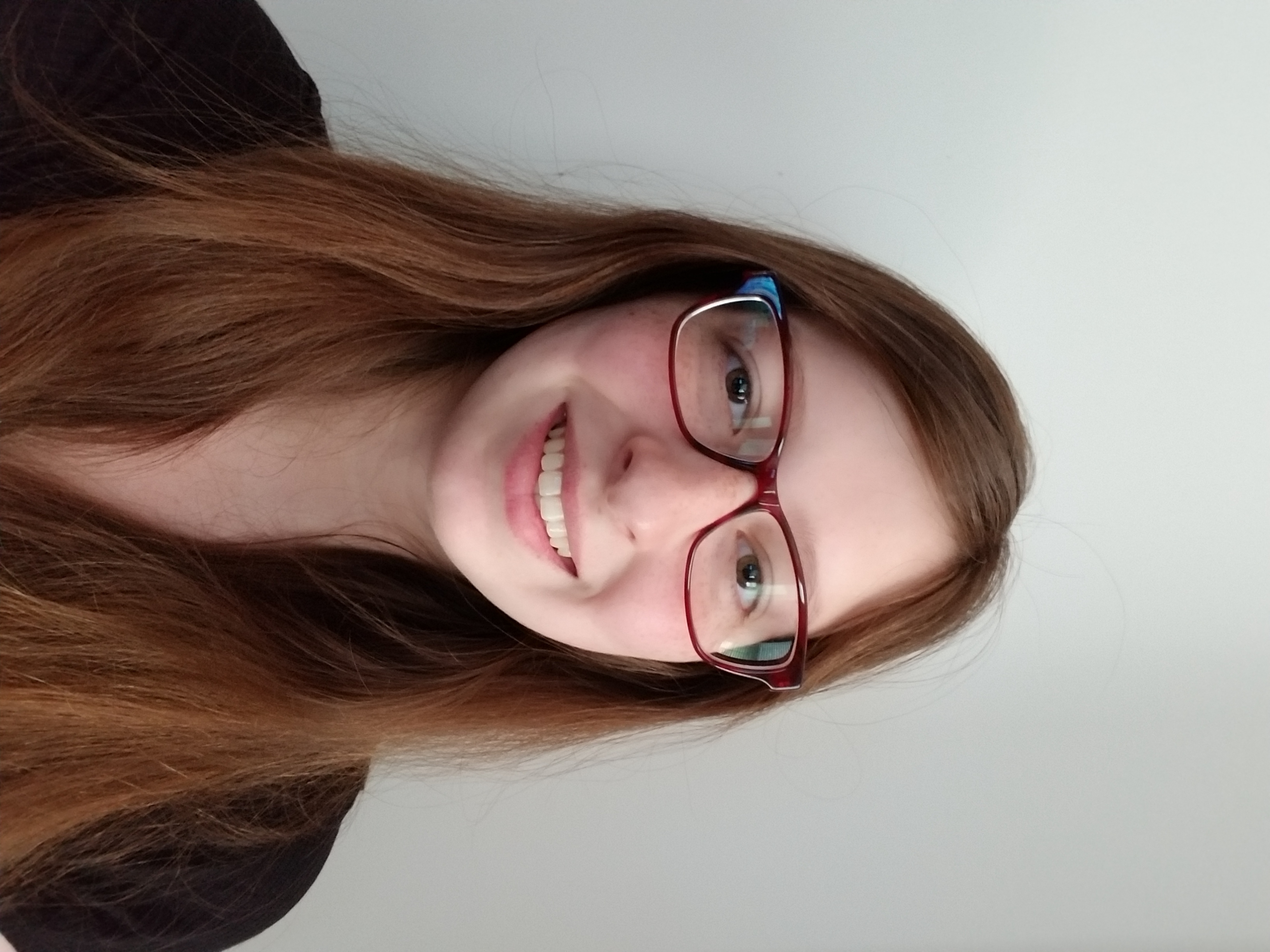 Sydney Warren
Experience2014–PresentVolunteer Cashier • Weecycled WardrobeI have volunteered at a seasonal consignment sale that happens two to three times per year under the organization Weecycled Wardrobe since age thirteen. During my volunteer hours, I have gained experience in scanning, handling cards and cash, and bagging. EducationLongwood University, Farmville, VAI am currently working towards a bachelor’s degree in mathematics. I am part of the Cormier Honors College at Longwood UniversityReferencesVicki Burrow – 540-846-5421, vickiandpenny@weecycledwardrobe.comMartina Langton – 254-462-7595Experience2014–PresentVolunteer Cashier • Weecycled WardrobeI have volunteered at a seasonal consignment sale that happens two to three times per year under the organization Weecycled Wardrobe since age thirteen. During my volunteer hours, I have gained experience in scanning, handling cards and cash, and bagging. EducationLongwood University, Farmville, VAI am currently working towards a bachelor’s degree in mathematics. I am part of the Cormier Honors College at Longwood UniversityReferencesVicki Burrow – 540-846-5421, vickiandpenny@weecycledwardrobe.comMartina Langton – 254-462-759575 Donovan LaneStafford, VA 22556Experience2014–PresentVolunteer Cashier • Weecycled WardrobeI have volunteered at a seasonal consignment sale that happens two to three times per year under the organization Weecycled Wardrobe since age thirteen. During my volunteer hours, I have gained experience in scanning, handling cards and cash, and bagging. EducationLongwood University, Farmville, VAI am currently working towards a bachelor’s degree in mathematics. I am part of the Cormier Honors College at Longwood UniversityReferencesVicki Burrow – 540-846-5421, vickiandpenny@weecycledwardrobe.comMartina Langton – 254-462-7595Experience2014–PresentVolunteer Cashier • Weecycled WardrobeI have volunteered at a seasonal consignment sale that happens two to three times per year under the organization Weecycled Wardrobe since age thirteen. During my volunteer hours, I have gained experience in scanning, handling cards and cash, and bagging. EducationLongwood University, Farmville, VAI am currently working towards a bachelor’s degree in mathematics. I am part of the Cormier Honors College at Longwood UniversityReferencesVicki Burrow – 540-846-5421, vickiandpenny@weecycledwardrobe.comMartina Langton – 254-462-7595540-907-0208Experience2014–PresentVolunteer Cashier • Weecycled WardrobeI have volunteered at a seasonal consignment sale that happens two to three times per year under the organization Weecycled Wardrobe since age thirteen. During my volunteer hours, I have gained experience in scanning, handling cards and cash, and bagging. EducationLongwood University, Farmville, VAI am currently working towards a bachelor’s degree in mathematics. I am part of the Cormier Honors College at Longwood UniversityReferencesVicki Burrow – 540-846-5421, vickiandpenny@weecycledwardrobe.comMartina Langton – 254-462-7595Experience2014–PresentVolunteer Cashier • Weecycled WardrobeI have volunteered at a seasonal consignment sale that happens two to three times per year under the organization Weecycled Wardrobe since age thirteen. During my volunteer hours, I have gained experience in scanning, handling cards and cash, and bagging. EducationLongwood University, Farmville, VAI am currently working towards a bachelor’s degree in mathematics. I am part of the Cormier Honors College at Longwood UniversityReferencesVicki Burrow – 540-846-5421, vickiandpenny@weecycledwardrobe.comMartina Langton – 254-462-7595Sydwarren12@gmail.comExperience2014–PresentVolunteer Cashier • Weecycled WardrobeI have volunteered at a seasonal consignment sale that happens two to three times per year under the organization Weecycled Wardrobe since age thirteen. During my volunteer hours, I have gained experience in scanning, handling cards and cash, and bagging. EducationLongwood University, Farmville, VAI am currently working towards a bachelor’s degree in mathematics. I am part of the Cormier Honors College at Longwood UniversityReferencesVicki Burrow – 540-846-5421, vickiandpenny@weecycledwardrobe.comMartina Langton – 254-462-7595Experience2014–PresentVolunteer Cashier • Weecycled WardrobeI have volunteered at a seasonal consignment sale that happens two to three times per year under the organization Weecycled Wardrobe since age thirteen. During my volunteer hours, I have gained experience in scanning, handling cards and cash, and bagging. EducationLongwood University, Farmville, VAI am currently working towards a bachelor’s degree in mathematics. I am part of the Cormier Honors College at Longwood UniversityReferencesVicki Burrow – 540-846-5421, vickiandpenny@weecycledwardrobe.comMartina Langton – 254-462-7595Experience2014–PresentVolunteer Cashier • Weecycled WardrobeI have volunteered at a seasonal consignment sale that happens two to three times per year under the organization Weecycled Wardrobe since age thirteen. During my volunteer hours, I have gained experience in scanning, handling cards and cash, and bagging. EducationLongwood University, Farmville, VAI am currently working towards a bachelor’s degree in mathematics. I am part of the Cormier Honors College at Longwood UniversityReferencesVicki Burrow – 540-846-5421, vickiandpenny@weecycledwardrobe.comMartina Langton – 254-462-7595Experience2014–PresentVolunteer Cashier • Weecycled WardrobeI have volunteered at a seasonal consignment sale that happens two to three times per year under the organization Weecycled Wardrobe since age thirteen. During my volunteer hours, I have gained experience in scanning, handling cards and cash, and bagging. EducationLongwood University, Farmville, VAI am currently working towards a bachelor’s degree in mathematics. I am part of the Cormier Honors College at Longwood UniversityReferencesVicki Burrow – 540-846-5421, vickiandpenny@weecycledwardrobe.comMartina Langton – 254-462-7595Experience2014–PresentVolunteer Cashier • Weecycled WardrobeI have volunteered at a seasonal consignment sale that happens two to three times per year under the organization Weecycled Wardrobe since age thirteen. During my volunteer hours, I have gained experience in scanning, handling cards and cash, and bagging. EducationLongwood University, Farmville, VAI am currently working towards a bachelor’s degree in mathematics. I am part of the Cormier Honors College at Longwood UniversityReferencesVicki Burrow – 540-846-5421, vickiandpenny@weecycledwardrobe.comMartina Langton – 254-462-7595